Supplementary MaterialSupplementary TablesSupplementary Table 1. Summary of granulometric properties of sediments (average ± standard deviation derived from 2 or 3 replicate samples per station). *indicates values derived from only one replicate sample per station. MGS: mean grain size of the sortable silt fraction. Sediments were classified following the Shepard (1954) sediment classification scheme based on relative percentages of sand, silt, and clay.Supplementary Table 2. Statistic results of ANOVA main tests for all benthic nutrient fluxes considered in our study. *indicates significant p-values (< 0.05). df: degrees of freedom; F: F-statistic; p: p-value.Supplementary Table 3. Statistic results of PERMANOVA main tests of benthic nutrient fluxes. *indicates significant p-values (< 0.05). df: degrees of freedom; SS: sum of squares; MS: mean sum of squares; Pseudo-F: F value by permutation; p(perm): p-value based on 9999 random permutations; Unique perms: number of unique permutations.Supplementary Table 4. Statistic results of ANOVA main tests for all macrofaunal diversity indices considered in our study. *indicates significant p-values (< 0.05). df: degrees of freedom; F: F-statistic; p: p-value.Supplementary Table 5. Statistic results of PERMANOVA main tests of macrofaunal community composition. *indicates significant p-values (< 0.05). df: degrees of freedom; SS: sum of squares; MS: mean sum of squares; Pseudo-F: F value by permutation; p(perm): p-value based on 9999 random permutations; Unique perms: number of unique permutations.Supplementary Table 6. Statistic results of PERMANOVA main tests of macrofaunal biological trait expression. *indicates significant p-values (< 0.05). df: degrees of freedom; SS: sum of squares; MS: mean sum of squares; Pseudo-F: F value by permutation; p(perm): p-value based on 9999 random permutations; Unique perms: number of unique permutations.Supplementary Figures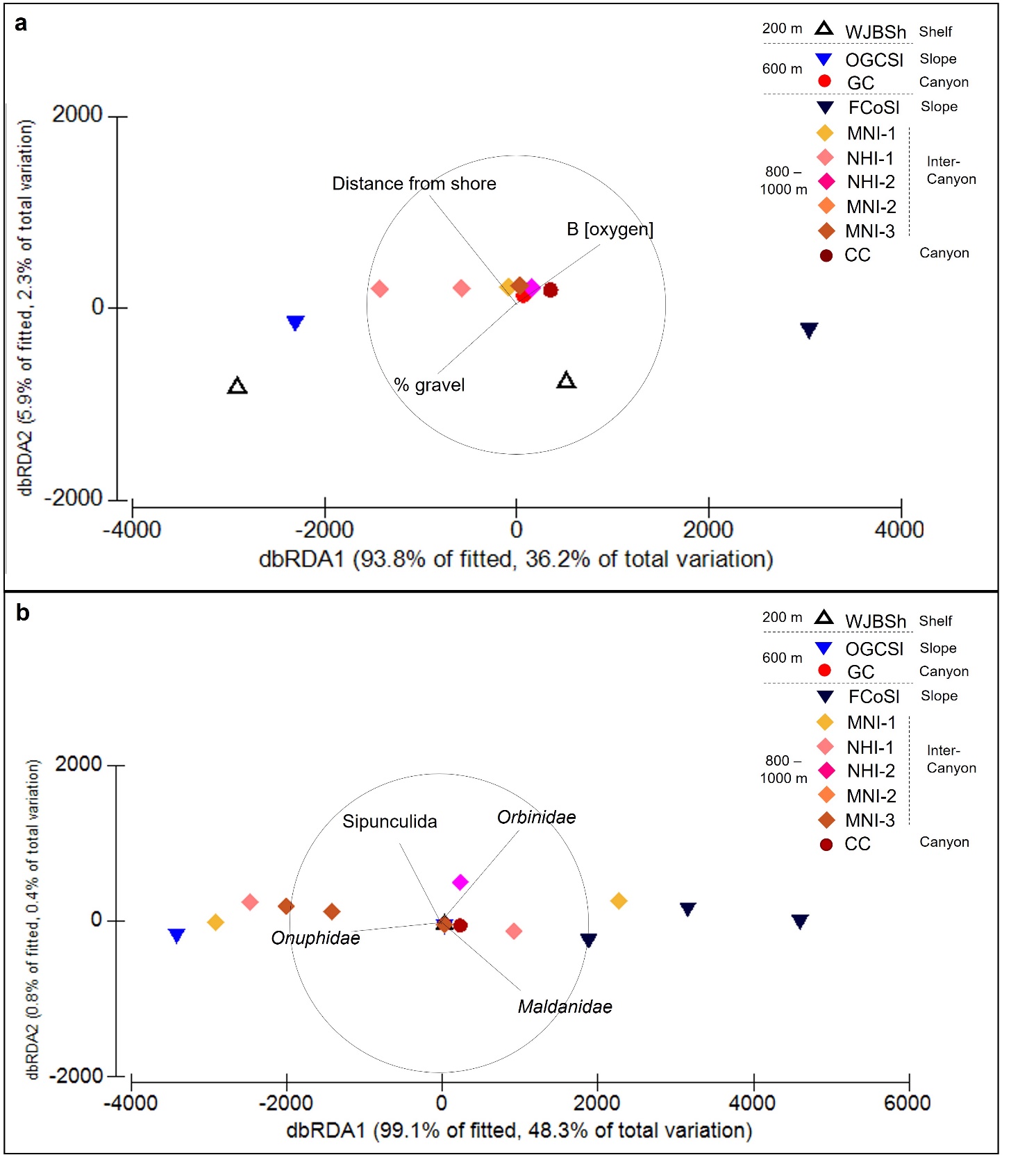 Supplementary Figure 1. Redundancy analysis (dbRDA) from the best distance-based linear model (DistLM) of benthic nutrient fluxes and a) all environmental variables or b) all selected biological variables. Vectors show direction and strength of environmental variables (a) or density of macrofaunal taxa and polychaete families (b) contributing to variation in benthic nutrient fluxes. B [oxygen] refers to the bottom water concentration of oxygen.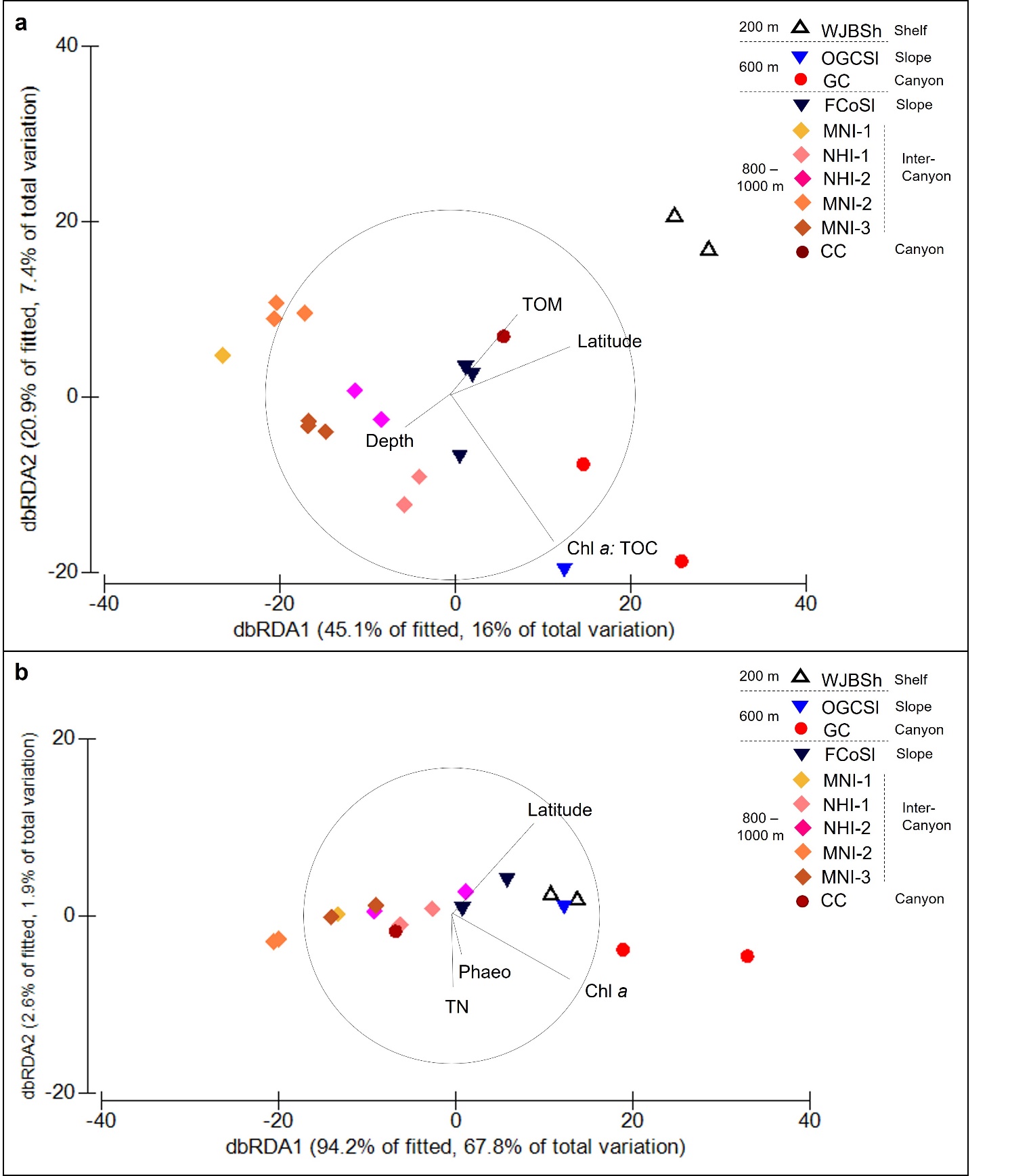 Supplementary Figure 2. Redundancy analysis (dbRDA) from the best distance-based linear model (DistLM) of a) macrofaunal community composition and all environmental variables and b) macrofaunal biological trait expression and all environmental variables. Vectors show the direction and strength of environmental variables contributing to variation of macrofaunal community composition (a) and biological trait expression (b). TOM: total organic matter; Chl a: TOC: chlorophyll a to total organic carbon ratio. TN: total nitrogen; Phaeo: phaeopigments; Chl a: chlorophyll a.Station% gravel% sand% silt% clayMGS         μmSediment class.WJBSh5.24 ± 5.2422.06 ± 5.443.65 ± 7.5929.06 ± 3.0120.56 ± 0.61Clavey siltOGCSl0.00 ± 0.0072.21 ± 1.9720.08 ± 1.237.70 ± 0.7431.42 ± 0.28Silty sandGC0.00*75.63*18.10*6.28*32.09*SandMNI-10.00*24.08*51.51*24.41*24.62*Sandy siltFCoSl0.00 ± 0.0044.64 ± 4.1540.60 ± 3.3014.76 ± 0.8530.62 ± 1.20Silty sandNHI-11.29 ± 1.8473.81 ± 0.2218.15 ± 1.176.75 ± 0.4438.70 ± 0.43Silty sandNHI-20.00*72.30*20.45*7.25*38.37*Silty sandMNI-20.00 ± 0.0077.13 ± 0.5215.34 ± 0.287.53 ± 0.2428.82 ± 0.40SandCC0.00 ± 0.0050.43 ± 3.9036.09 ± 2.4513.49 ± 1.4532.75 ± 1.26Silty sandMNI-30.00*53.26*30.43*16.3*30.92*Silty sandNitrate fluxSourceMain testMain testSum of SquaresSum of SquaresdfMean SquareFpDepthANOVA type III (Tukey)ANOVA type III (Tukey)42212422121422120.1770.678Habitat (depth)ANOVA type III (Tukey)ANOVA type III (Tukey)2107972107973702660.2950.828ResANOVA type III (Tukey)ANOVA type III (Tukey)5234503523450322237932Nitrite fluxSourceMain testMain testSum of SquaresSum of SquaresdfMean SquareFpDepthANOVA type III (Tukey)ANOVA type III (Tukey)1611611160.620.6480.429Habitat (depth)ANOVA type III (Tukey)ANOVA type III (Tukey)218218372.680.2930.83ResANOVA type III (Tukey)ANOVA type III (Tukey)5454545422247.9Ammonium fluxAmmonium fluxSourceMain testMain testSum of SquaresSum of SquaresdfMean SquareFpDepthANOVA type III (Tukey)ANOVA type III (Tukey)28082808128080.0760.7859Habitat (depth)ANOVA type III (Tukey)ANOVA type III (Tukey)30190330190331006342.710.0697ResANOVA type III (Tukey)ANOVA type III (Tukey)8168398168392237129Phosphate fluxSourceMain testMain testSum of SquaresSum of SquaresdfMean SquareFpDepthANOVA type III (Tukey)ANOVA type III (Tukey)24701224701212470124.2750.0506Habitat (depth)ANOVA type III (Tukey)ANOVA type III (Tukey)2511922511923837311.4490.2557ResANOVA type III (Tukey)ANOVA type III (Tukey)127122512712252257783Silicate fluxSourceMain testMain testSum of SquaresSum of SquaresdfMean SquareFpDepthANOVA type III (Tukey)ANOVA type III (Tukey)83135558313555183135552.5060.12768Habitat (depth)ANOVA type III (Tukey)ANOVA type III (Tukey)49912070499120703166373575.0150.00845*ResANOVA type III (Tukey)ANOVA type III (Tukey)7298176972981769223317353Benthic nutrient fluxesBenthic nutrient fluxesBenthic nutrient fluxesSourcedfSSMS Pseudo-Fp (perm)Unique perms.Depth230470000152350000.979790.5157180Habitat (depth)350676000168920004.70580.0055*9947Res25897410003589600Total macrofaunal densityTotal macrofaunal densityTotal macrofaunal densitySourceMain testMain testSum of SquaresdfMean SquareFpDepthANOVA type III (Tukey)ANOVA type III (Tukey)8131407441813140744103.94<0.001*Habitat (depth)ANOVA type III (Tukey)ANOVA type III (Tukey)314160502310472016713.39<0.001*Res179924702237822813Total number of taxaTotal number of taxaSourceMain testMain testSum of SquaresdfMean SquareFpDepthANOVA type III (Tukey)ANOVA type III (Tukey)74.3174.39.3710.0055*Habitat (depth)ANOVA type III (Tukey)ANOVA type III (Tukey)71.46323.823.0040.0512Res182.35237.93Pielou's evenness (J')Pielou's evenness (J')SourceMain testMain testSum of SquaresdfMean SquareFpDepthANOVA type III (Tukey)ANOVA type III (Tukey)0.0164810.01647513.140.0014*Habitat (depth)ANOVA type III (Tukey)ANOVA type III (Tukey)0.0072630.002421.930.15296Res0.02884230.001254Vertical distributionSourceMain testMain testSum of SquaresdfMean SquareFpDepthANOVA type III (Tukey)ANOVA type III (Tukey)0.0008310.000830.4660.5015Habitat (depth)ANOVA type III (Tukey)ANOVA type III (Tukey)0.0203130.0067693.8020.0238*Res0.04095230.001781Macrofaunal community composition Macrofaunal community composition Macrofaunal community composition Macrofaunal community composition SourcedfSSMS Pseudo-Fp (perm)Unique perms.Depth281274063.51.47490.1047180Habitat (depth)38766.72922.22.11360.001*9874Res26359461382.6Macrofaunal biological trait expressionMacrofaunal biological trait expressionMacrofaunal biological trait expressionMacrofaunal biological trait expressionSourcedfSSMS Pseudo-Fp (perm)Unique perms.Depth2220011002.84840.1322180Habitat (depth)31256.7418.883.55750.0095*9950Res263061.4117.75